Create your faculty web profile!We often feature our A&S faculty in the news.  Linking news stories to your profile lets students, donors, and the public learn more about our quality faculty and helps promote research activity in the college.Contact your department’s web editor or the A&S Web Coordinator jason.seitz@louisville.edu to provide information about your:Background / about youResearch interestsEducationPublicationsCurriculum VitaePersonal website related to your researchSocial media accounts related to your research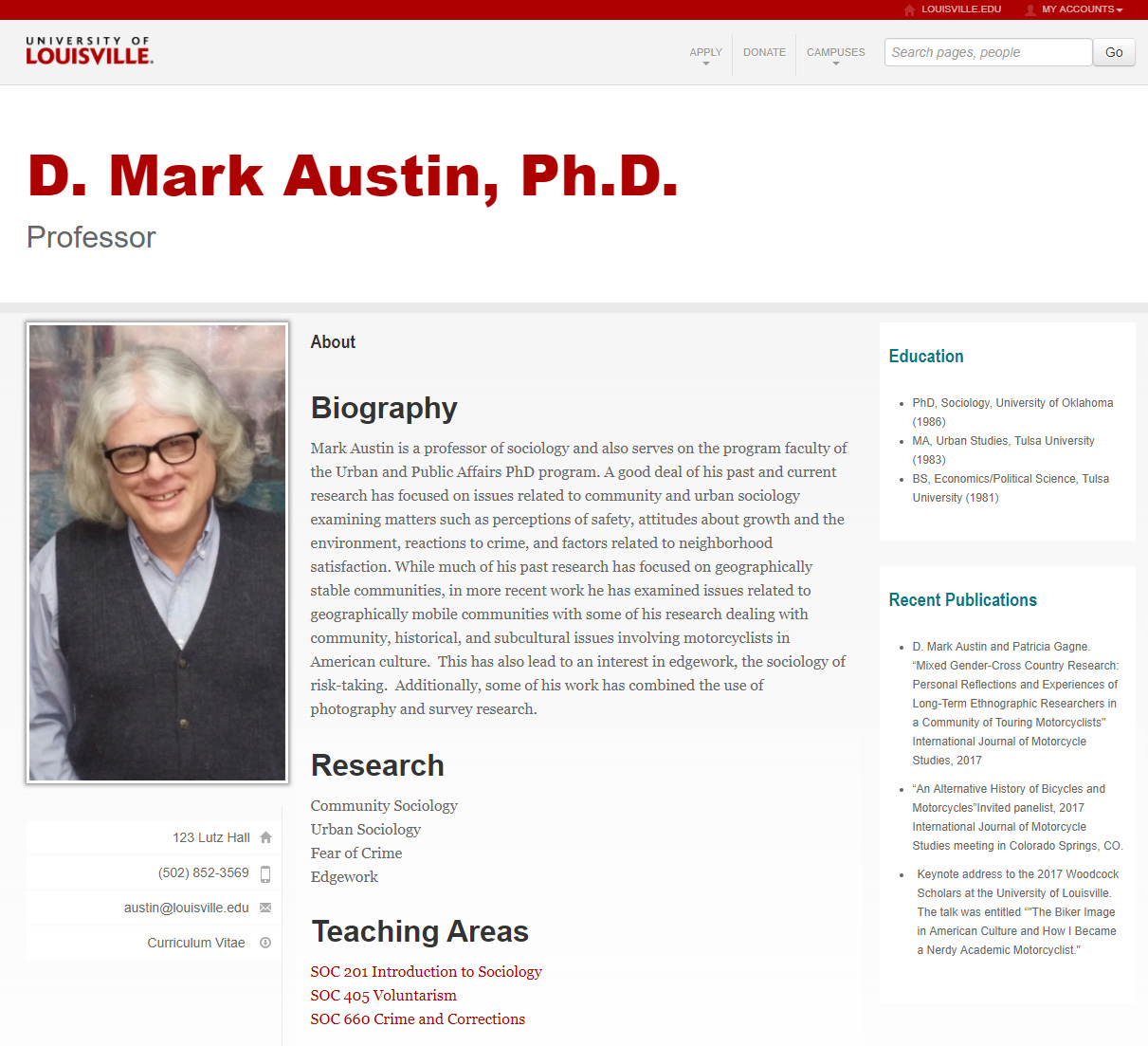 Web contacts by DepartmentAnthropology	
louisville.edu/anthropology   	
Anthony Hundley
anthony.hundley@louisville.edu Biology	
louisville.edu/biology 	
Jennifer Mansfield-Jones
j.mansfield-jones@louisville.eduChemistry	
louisville.edu/chemistry
Jason Sievers
jason.sievers@louisville.eduClassical and Modern Languages	
louisville.edu/modernlanguages 	
Blanca Ruiz	
blanca.ruiz@louisville.edu Communication
commcourses.com 	 
Al Futrell
allan.futrell@louisville.edu Comparative Humanities	
louisville.edu/humanities 	 
Joshua Boydstun
joshua.boydstun@louisville.eduwCriminal Justice	
louisville.edu/justice
Jason Seitz
jason.seitz@louisville.eduEnglish	
louisville.edu/english 	
Hung Ngyuen
hung.nguyen@louisville.eduFine Arts	
louisville.edu/art 	
Ying Kit Chan	
chan@louisville.edu Geography and Geosciences	
louisville.edu/geography  
Donald J. Biddle
djbidd01@louisville.edu Department of History	
louisville.edu/history
Jason Seitz
jason.seitz@louisville.eduDepartment of Mathematics
louisville.edu/math 	
Andre Kezdy	
andre.kezdy@louisville.edu Department of Pan African Studies	
louisville.edu/panafricanstudies 	
Jason Seitz
jason.seitz@louisville.eduDepartment of Philosophy	
louisville.edu/philosophy 	
Andreas Elpidorou
andreas.elpidorou@louisville.edu Physics and Astronomy
physics.louisville.eduLutz Haberzettllutz.haberzettl@louisville.edu Department of Political Science	
louisville.edu/politicalscience Anthony Hundley	
anthony.hundley@louisville.edu Department of Psychological and Brain Sciences	
louisville.edu/psychologyMaria Kondaurova	
maria.kondaurova@louisville.edu Department of Sociology	
louisville.edu/sociology 	
Anthony Hundley	
anthony.hundley@louisville.edu Department of Theatre Arts	
louisville.edu/theatrearts
Blair Boyd	
brboyd02@louisville.edu Department of Urban and Public Affairs 	
louisville.edu/upa 	
Matthew H. Ruther
matthew.ruther@louisville.edu Department of Women's and Gender Studies	
louisville.edu/wgs 	
Jason Seitz
jason.seitz@louisville.edu